Výtvarná výchova 7.C – 7. ročníkVeľkonočné ozdobyNa základe predlohy pripravte veľkonočné kraslice.Pripravte si farby, a namaľujte vajíčkaPripravte si lepidlo, a nalepte dekorácie na namaľované vajíčkoPripravte si lepidlo a nite, a obtočte nimi vajíčko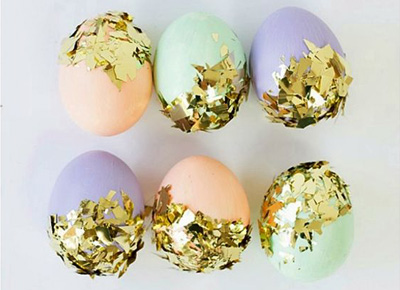 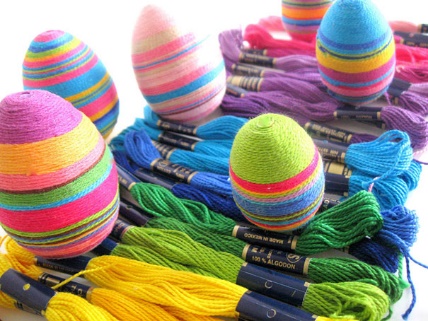 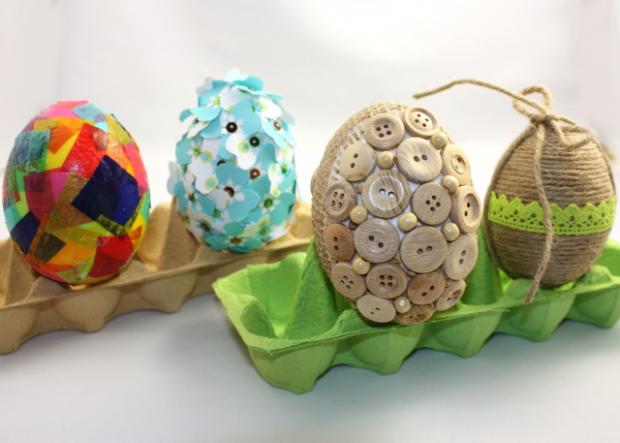 Na základe predlohy pripravte veľkonočné ozdoby – kuriatkaPripravte si lepidlo, farebný papier, farbičky alebo fixky, a vyrobte veľkonočné kuriatka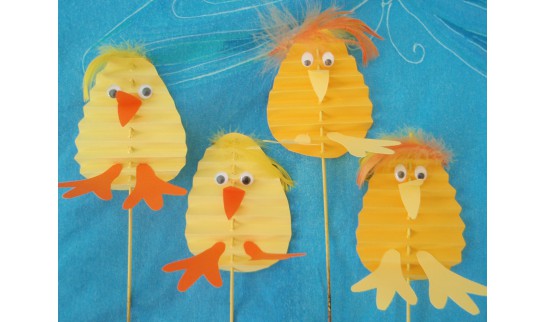 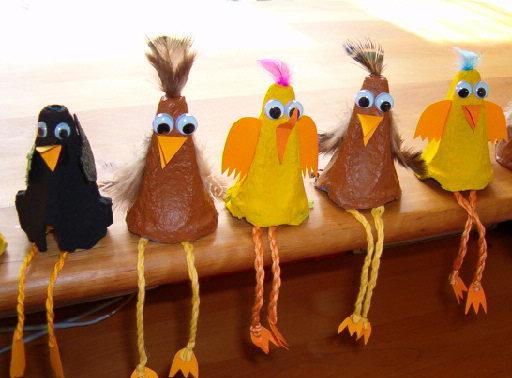 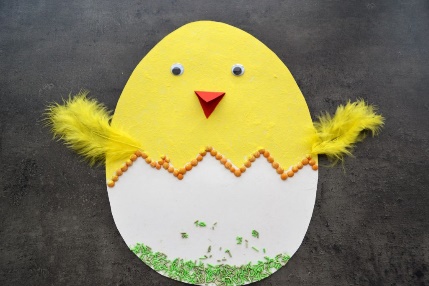 Podobným spôsobom pripravte aj iné veľkonočné ozdoby –  napríklad zajačikov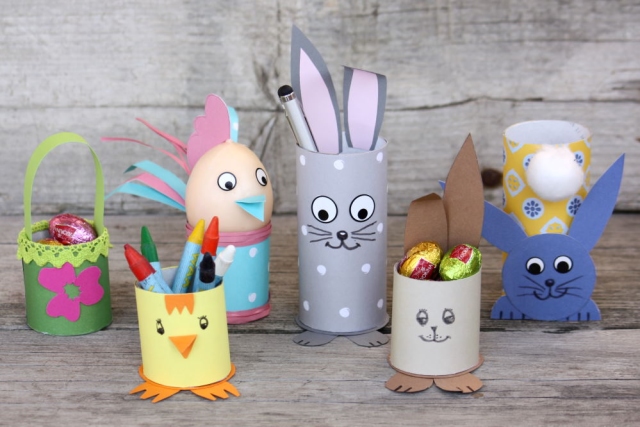 